Publicado en Madrid el 09/05/2024 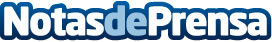 Renfe conoce los pilotos de las startups de TrenLab que optan a un contrato de hasta un millón de eurosLas startups de la V Convocatoria presentan sus innovadores proyectos durante un evento especial, con la presencia del presidente de Renfe, Raül Blanco. Las tecnológicas han acelerado sus propuestas durante seis meses con la colaboración de mentores y expertos de la compañía. Renfe mira al futuro apostando por proyectos de metaverso, inteligencia artificial, sostenibilidad, digitalización y realidad virtualDatos de contacto:Mar GilComunicación911111111Nota de prensa publicada en: https://www.notasdeprensa.es/renfe-conoce-los-pilotos-de-las-startups-de Categorias: Nacional Finanzas Emprendedores Movilidad y Transporte Innovación Tecnológica http://www.notasdeprensa.es